My Blog, My In Pictures – Part IIIBy Alex Moises / , 2010-2011 Version / Dedicated to Gabby Moises<People (PE), Places (PL), Nature (N), Animals (A), And Then Some (S) / (Photo Arrangement - Left to Right, Top to Bottom for Each Page)People (PE) - FilipinosCarlos P. Romulo, Diosdado Macapagal, Emilio Aguinaldo and Freddie Aguilar(Photo Contributors: Romulo’s Photo, Courtesy of the Biographical Directory of the Congress through Wikipedia's Public Domain Photos / Macapagal’s Photo, Courtesy of “philippinepresidency” on Flickr / Aguinaldo’s Photo in the Public Domain via Wikipedia /Aguilar’s Photo, Courtesy of “ballyshannon's photostream” on Flickr viaWikipedia’s Creative Commons)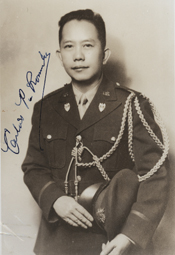 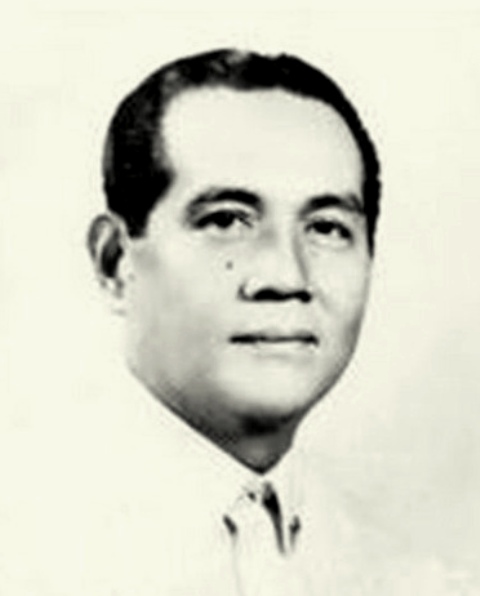 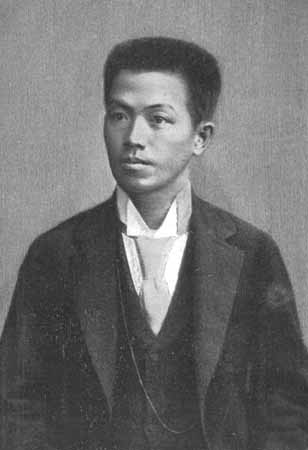 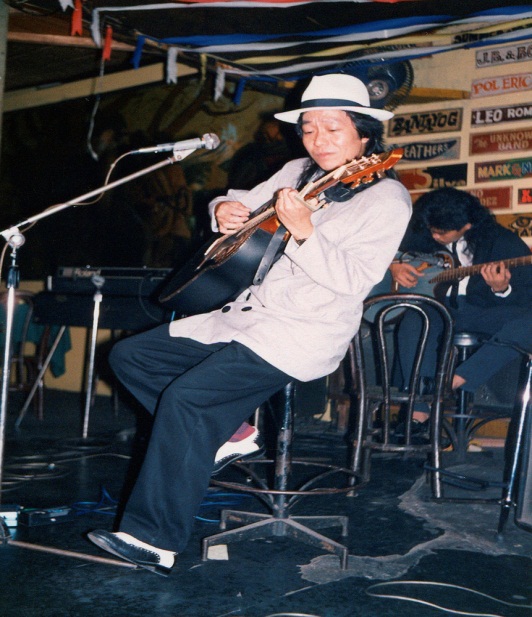 Loren Legarda, Manny Pacquiao, Manuel Villar and Ramon Magsaysay(Photo Contributors: Legarda’s Photo in the Public Domain, Courtesy of the US Embassy in Manila via Wikipedia / Pacquiao’s Photo, Courtesy of Wikipedia’s Creative Commons / Villar’s Photo, Courtesy of www.louiephotography.philwired.net on Flickr via Wikipedia / Magsaysay’s Photo, Courtesy of pinoyvote.net via Wikipedia)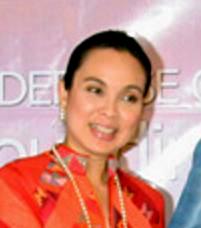 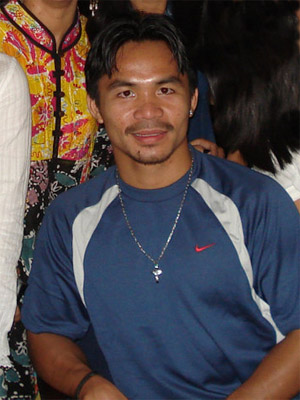 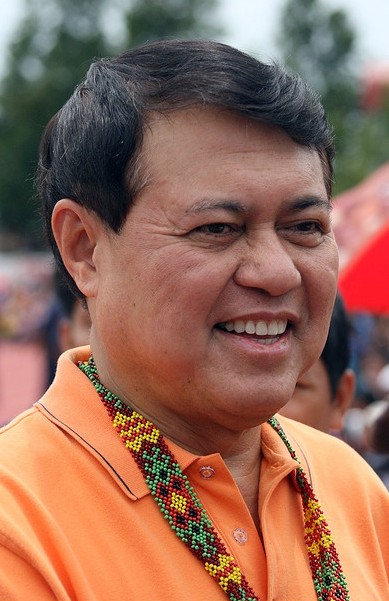 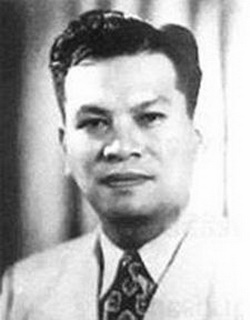 Places (PL) -  and (Location: )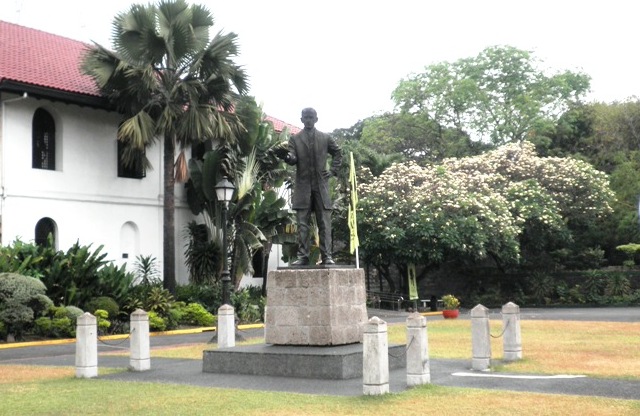 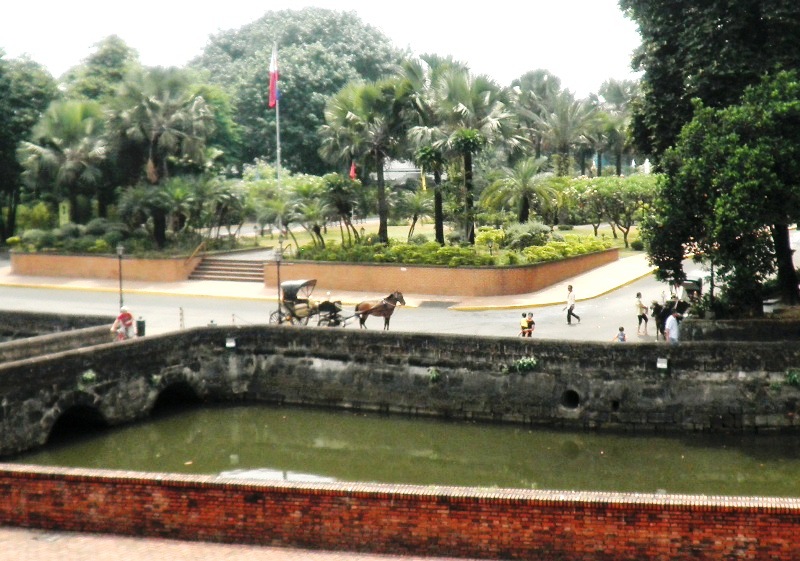 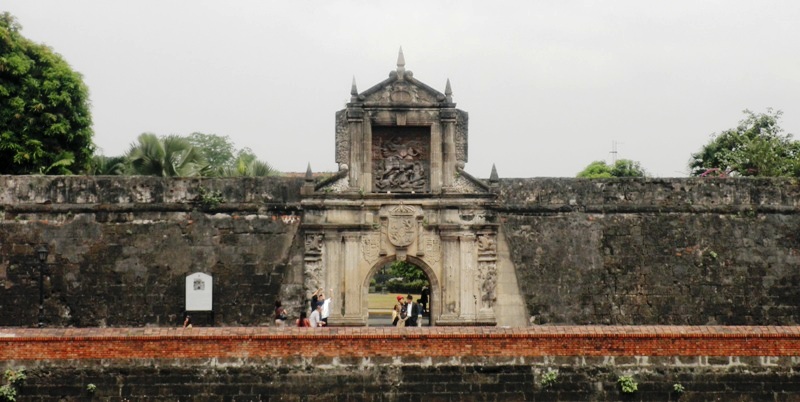 (Location: )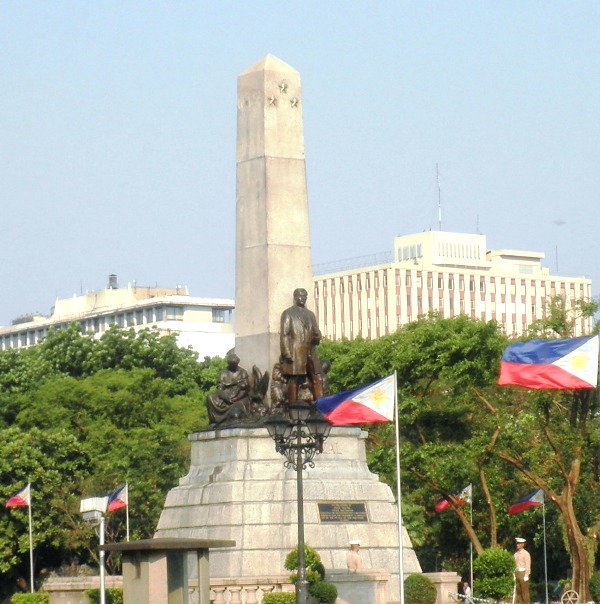 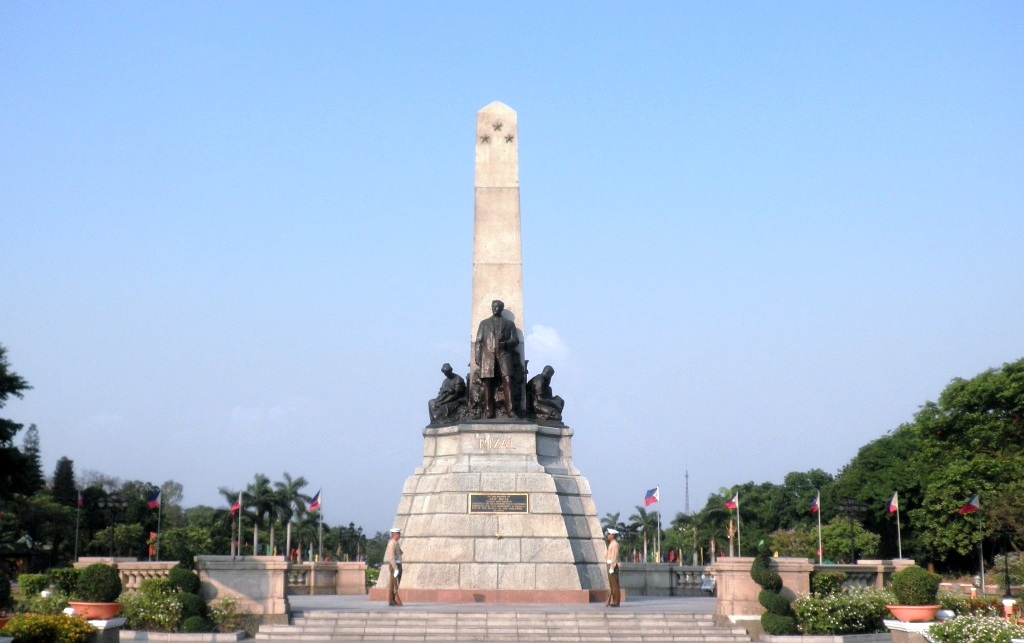 (Locations:  or Liwasang Bonifacio <Top Two Photos> / Buildings along   /  <Next Pair Photos> / )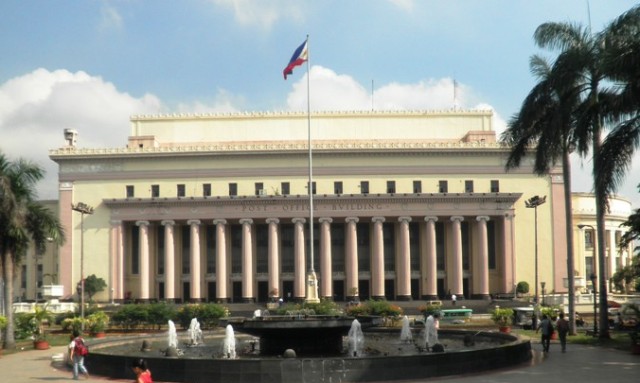 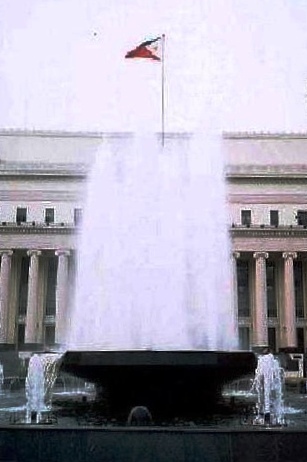 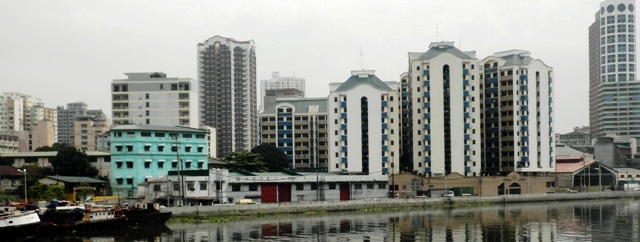 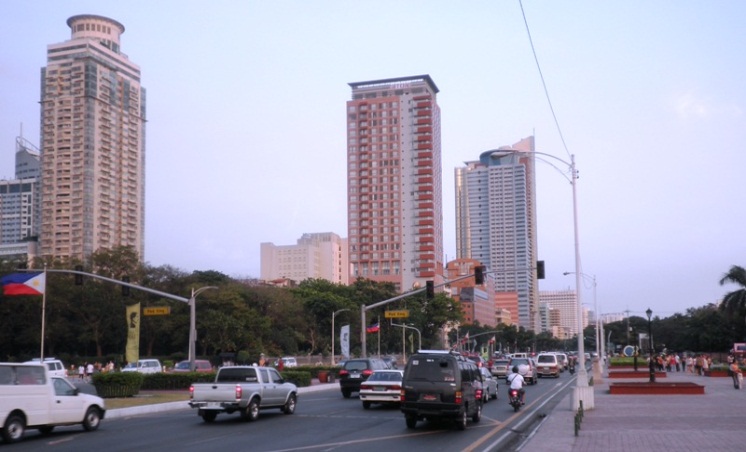 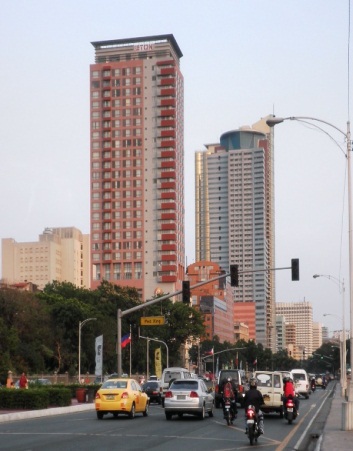 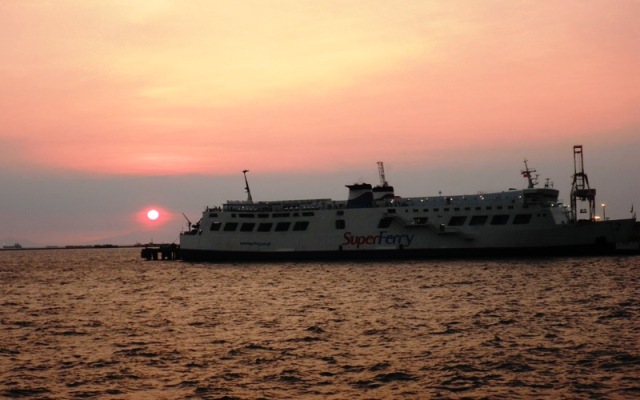 (Location: , Cubao)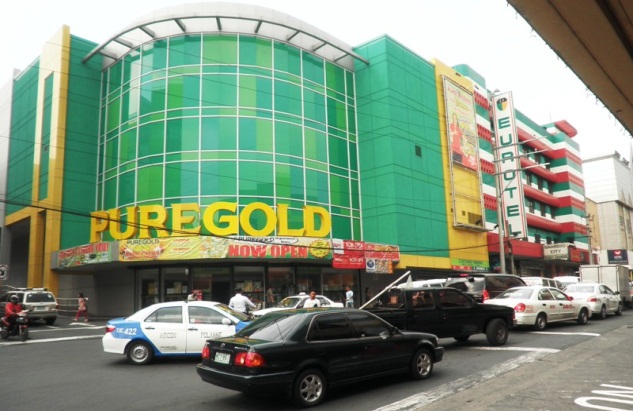 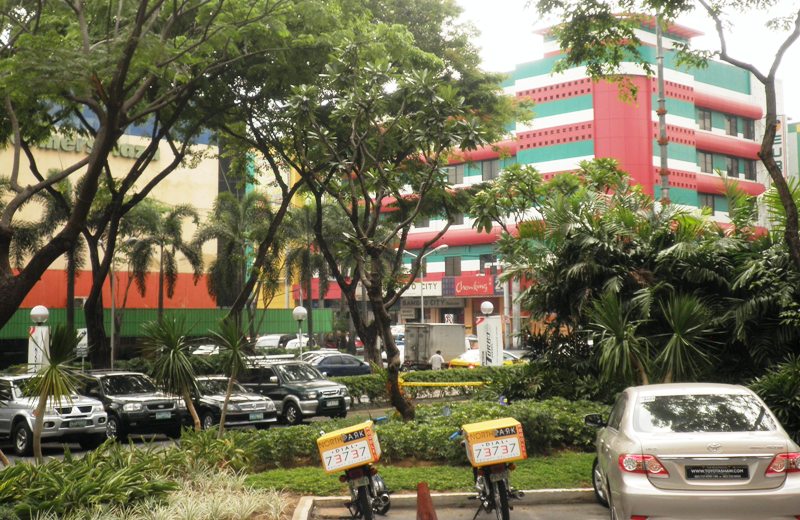 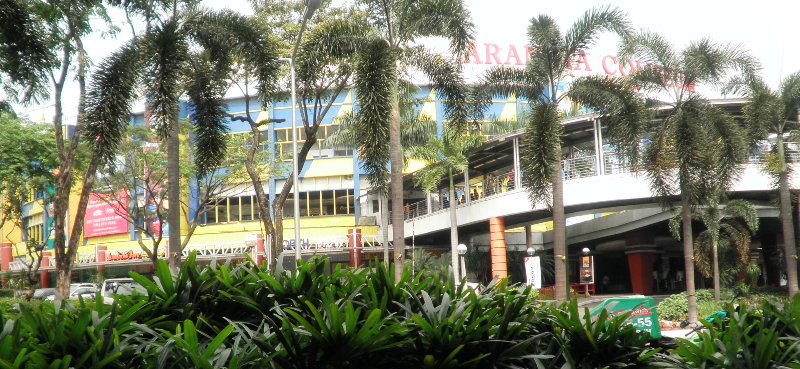 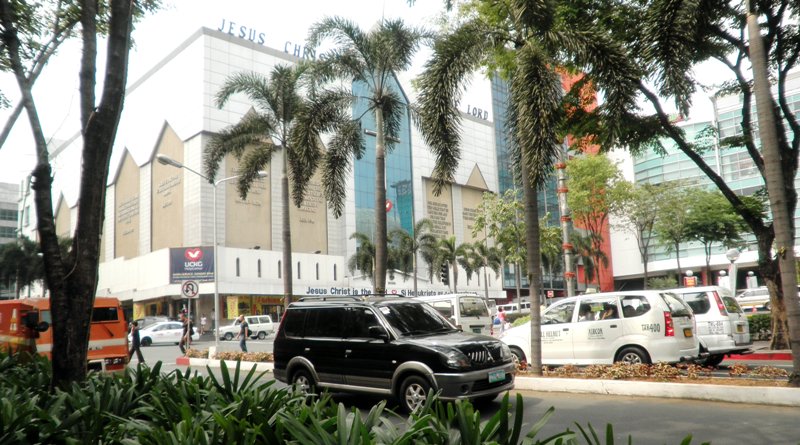 (Location: Farmer’s Plaza, , Cubao)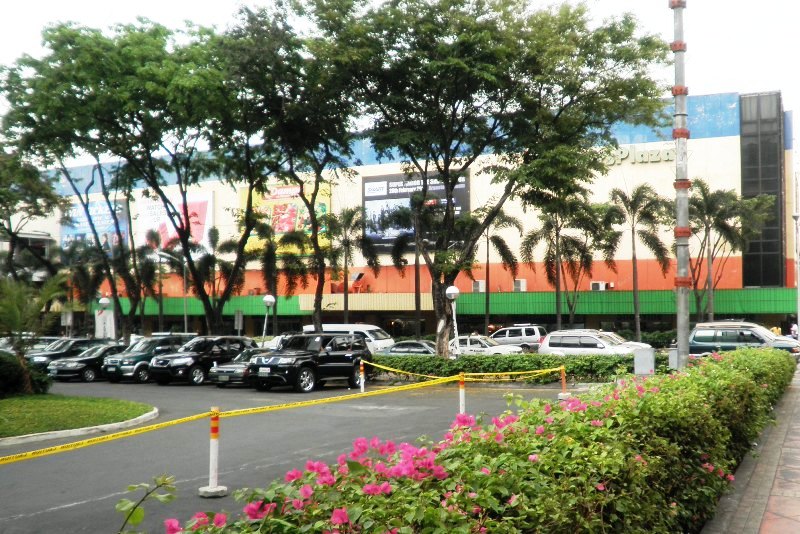 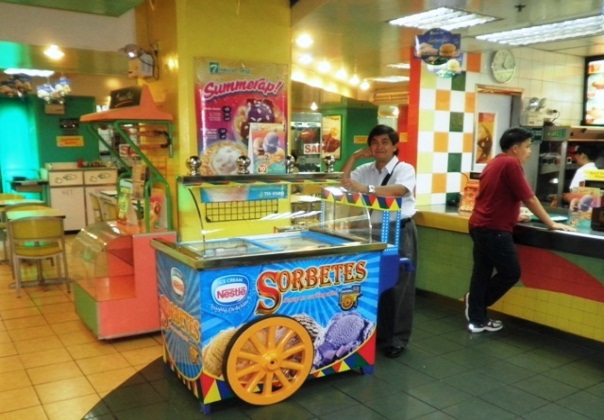 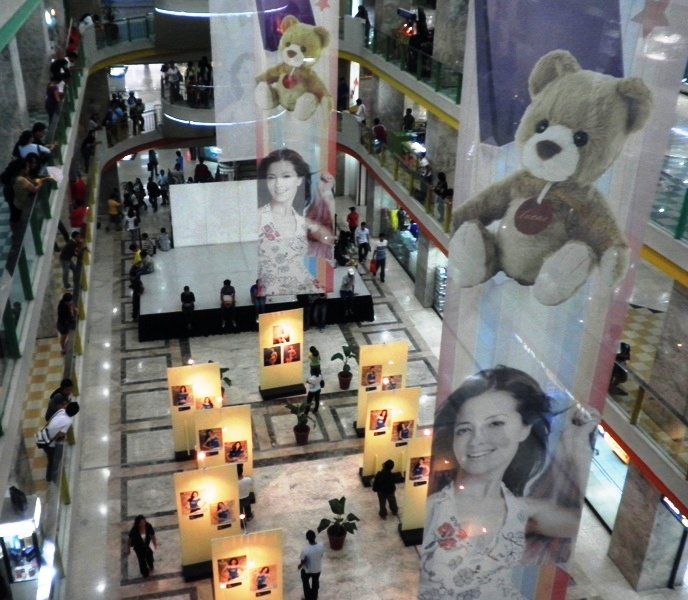 (Locations: Manuel L. Quezon Monument in front of Quezon City Hall and Jose Rizal Monument at Left Side facing the City Hall)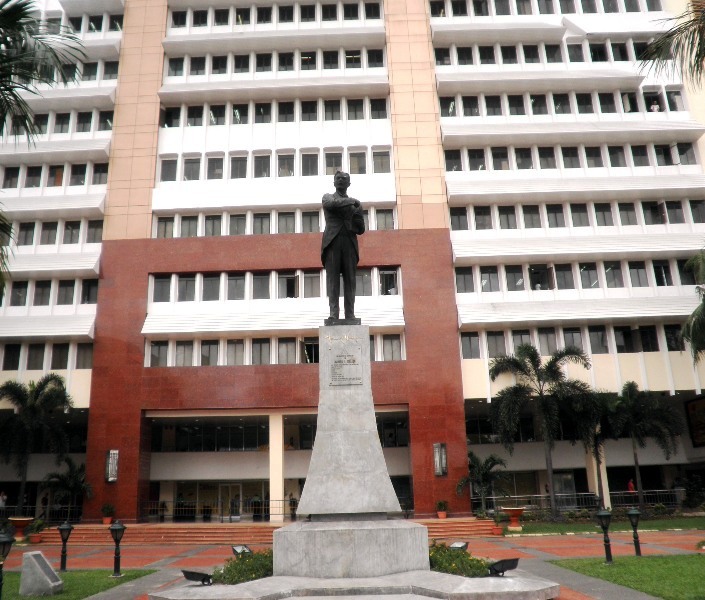 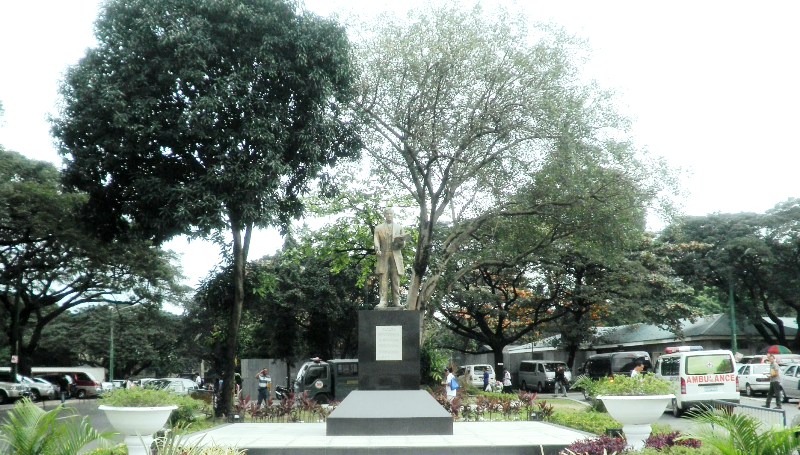 (Locations: EDSA near North and West Avenues / EDSA Cubao Underpass / EDSA Santolan / Note: EDSA - Epifanio de los )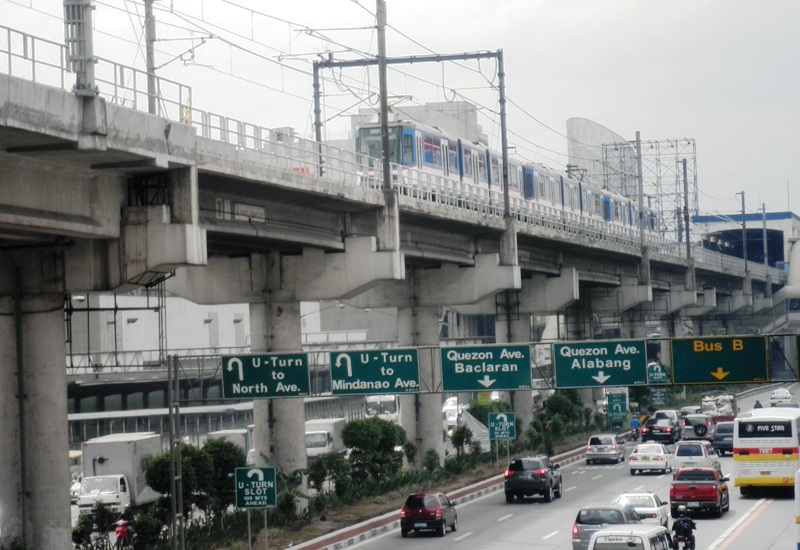 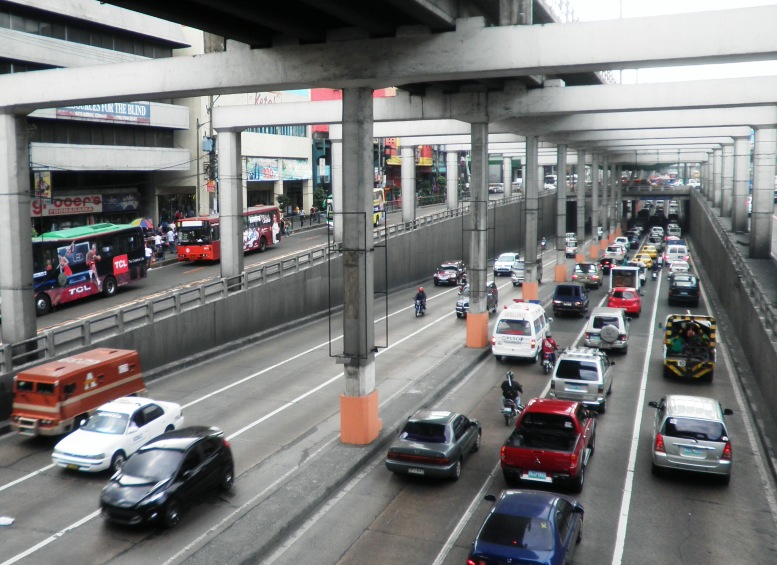 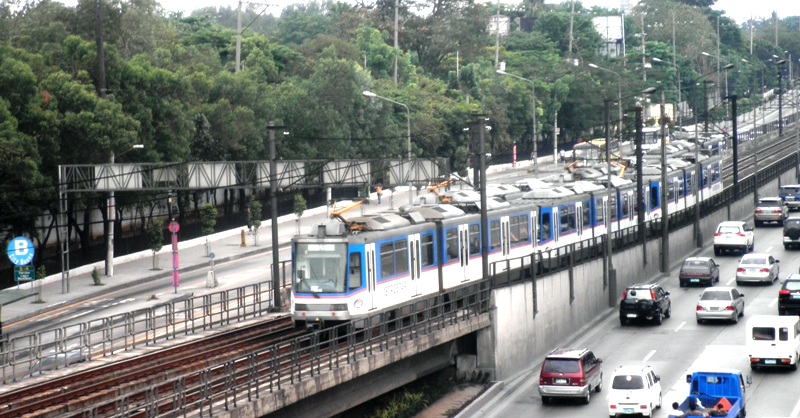 (Location: SM City,  and EDSA)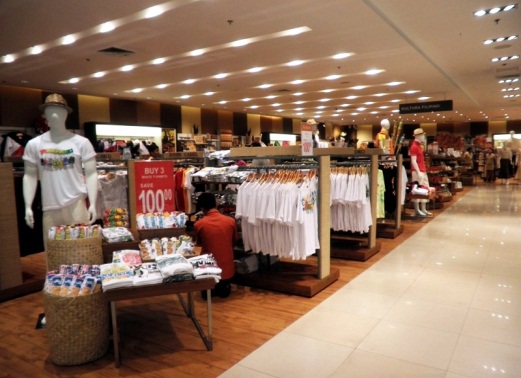 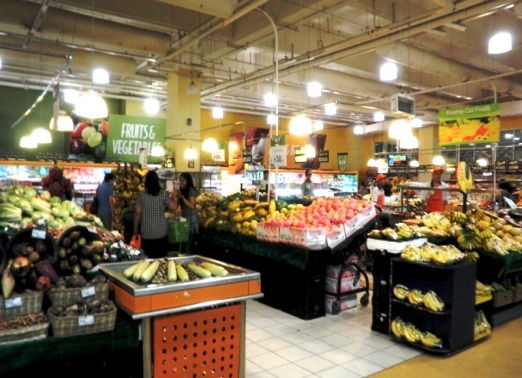 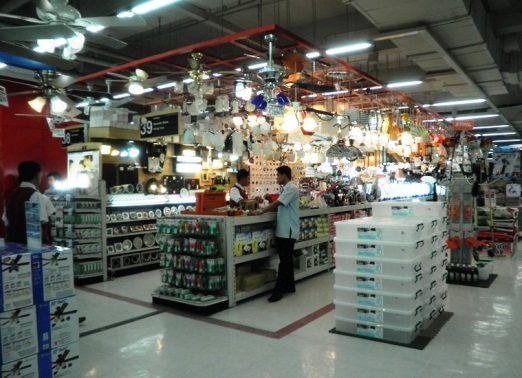 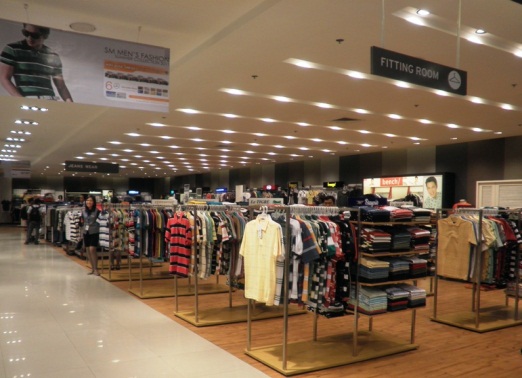 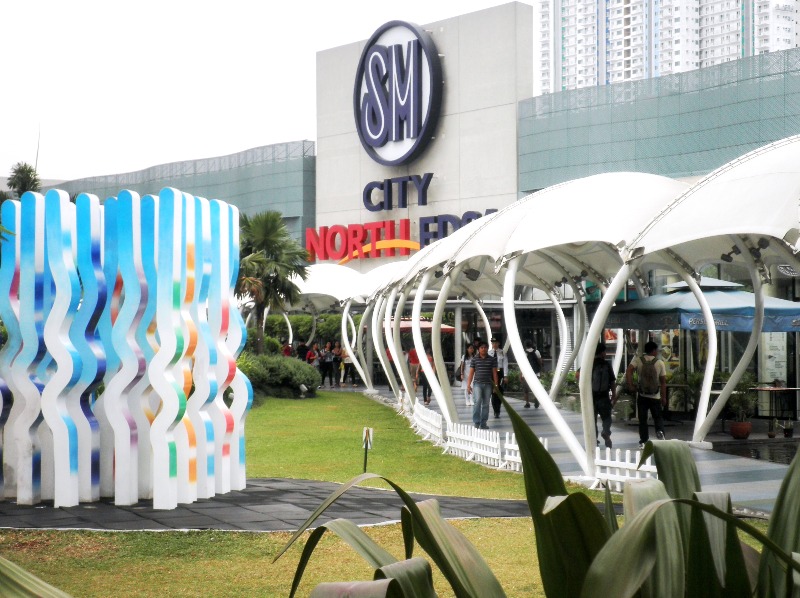 Nature (N) - FlowersGumamela - Hibiscus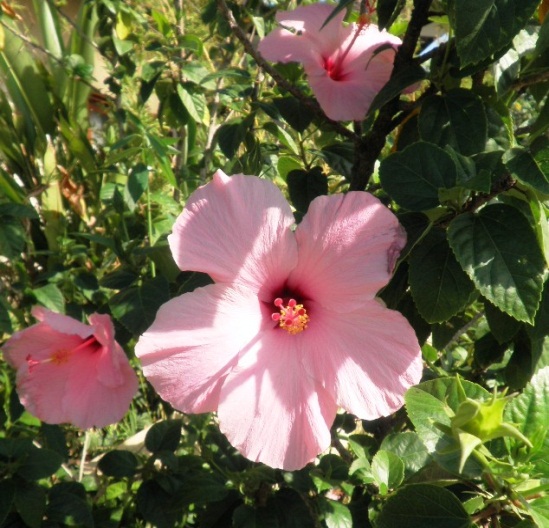 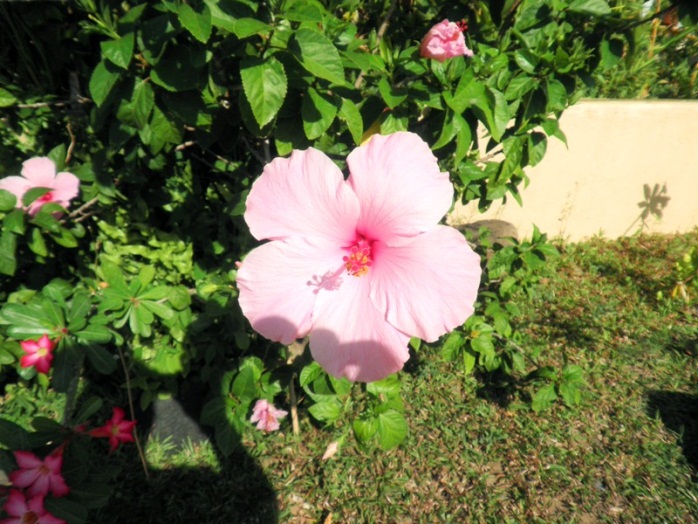 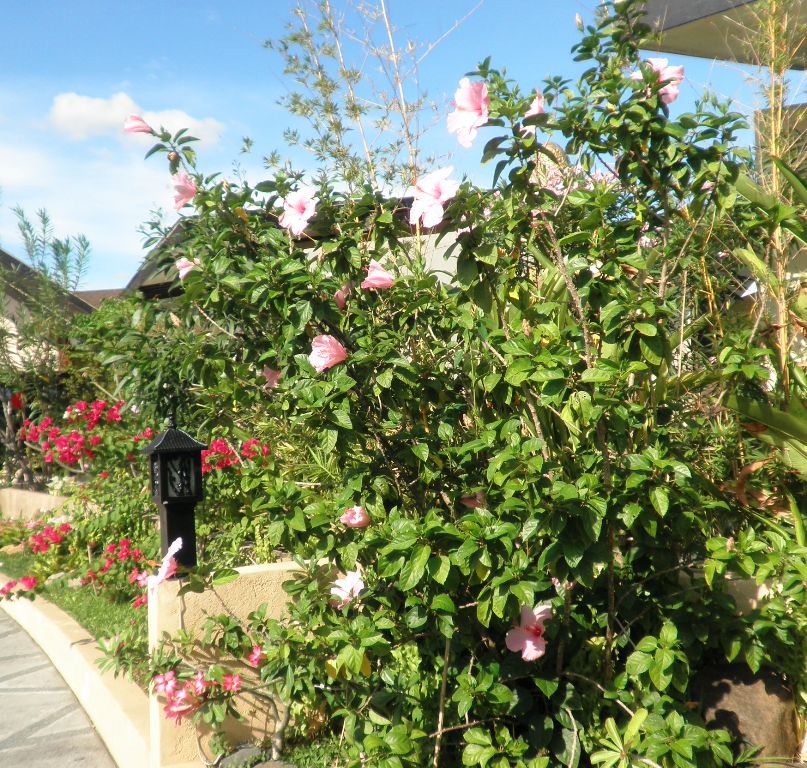 Sampaguita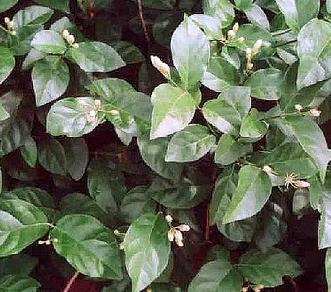 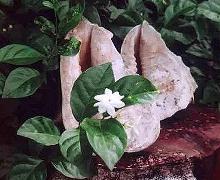 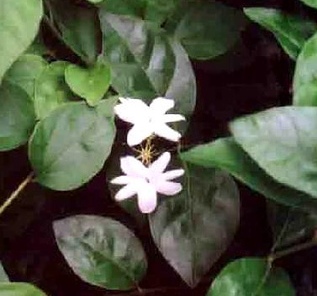 Santan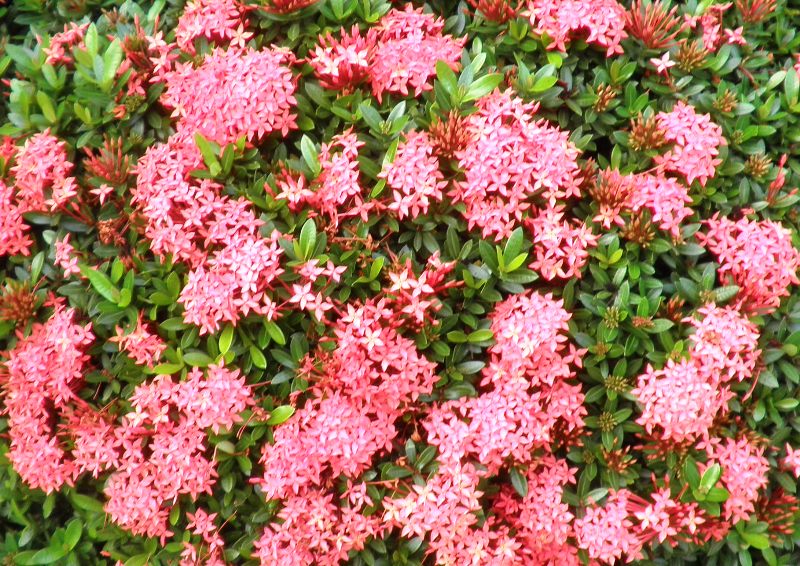 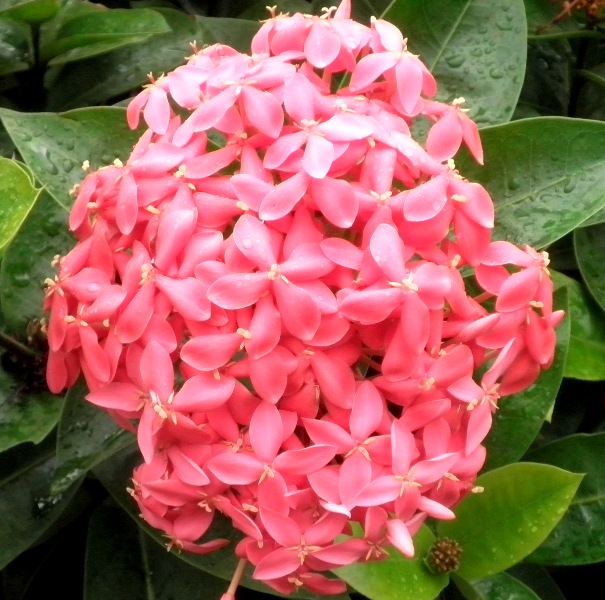 Animals (A) - Philippine AnimalsCrested Serpent Eagle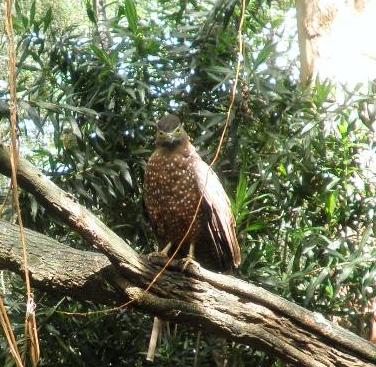 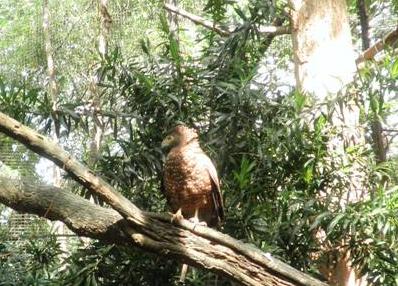 Philippine Brown Deer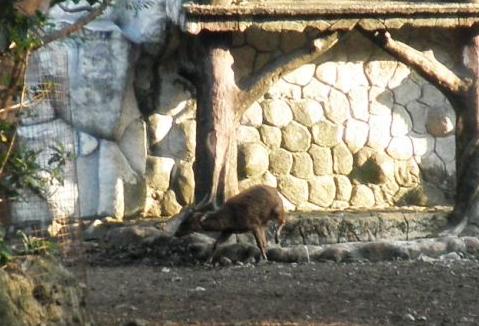 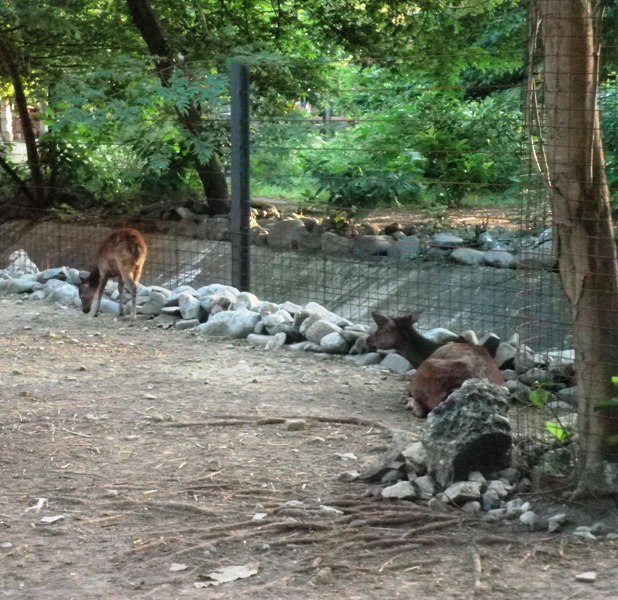 And Then Some (S) - A People’s Park and A Landmark Place  in 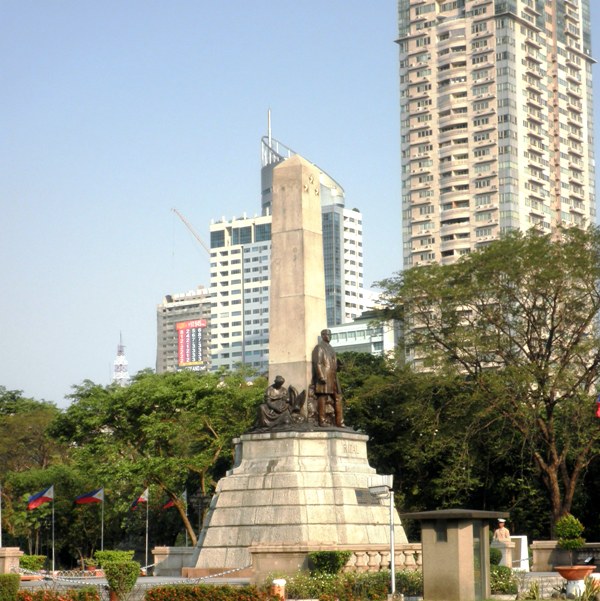 “The Martyrdom of Jose Rizal”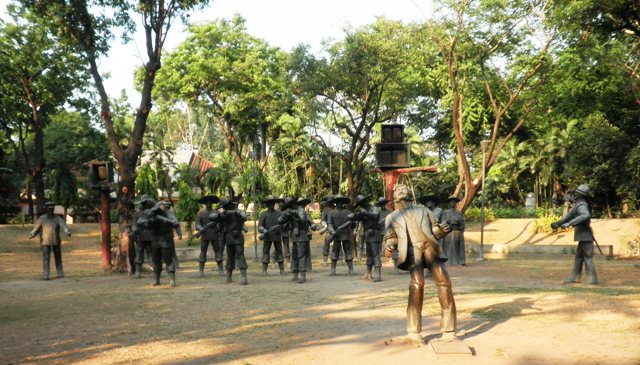 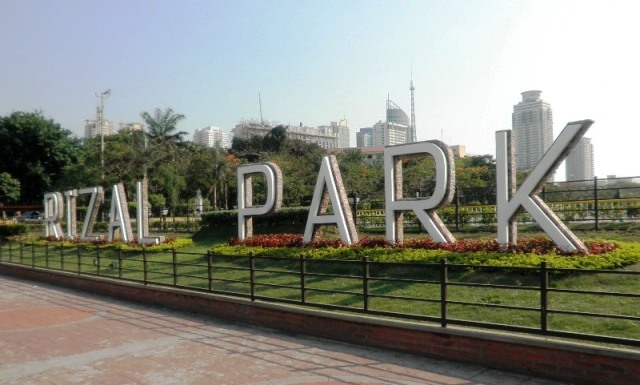 Jose Rizal Sculpture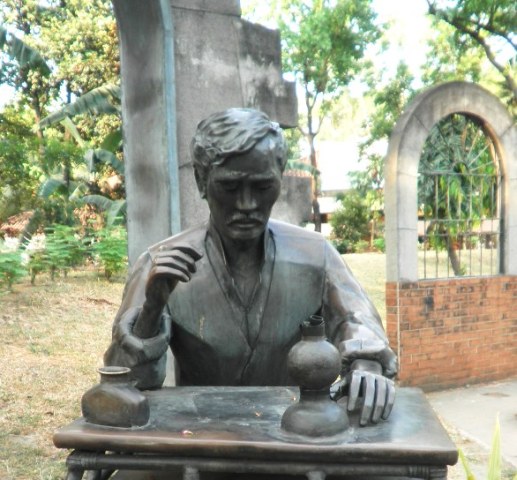 Gallery of Heroes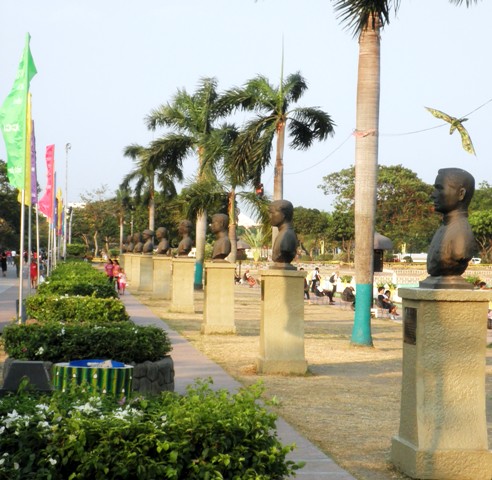 Gomburza Marker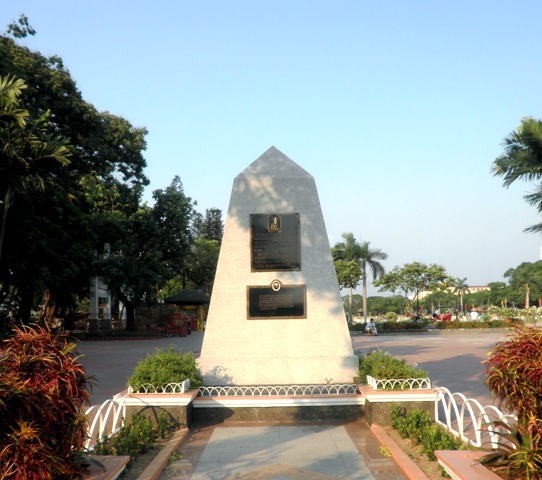 Lapu-Lapu- Statue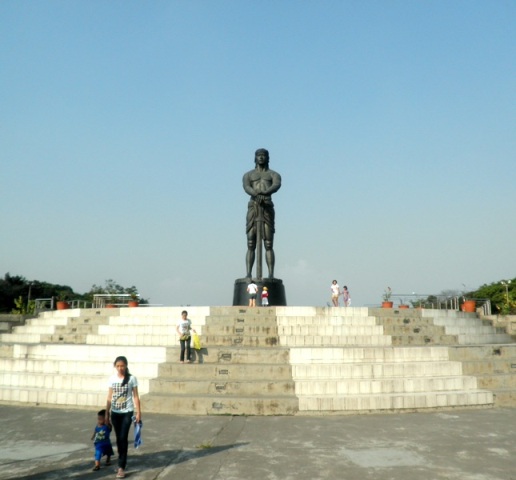 